MINI - MEERKAMPEN 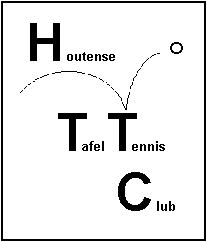 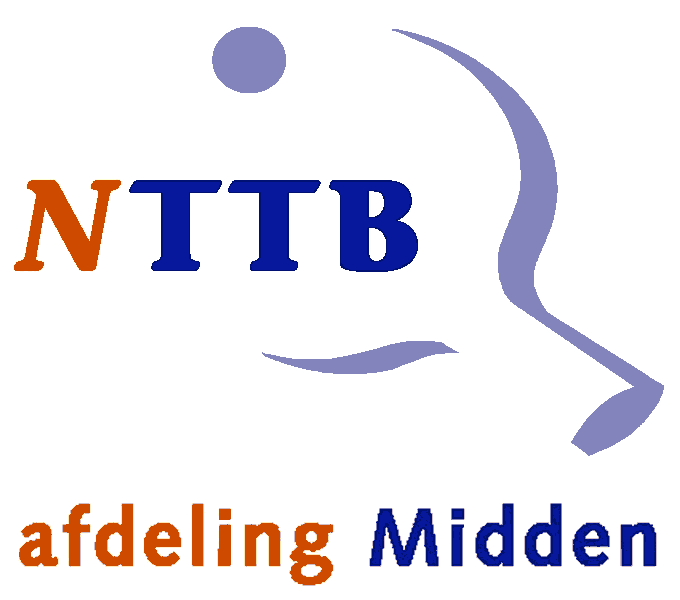 enMIDI - MEERKAMPENSeizoen 2021/2022Op zaterdag 18 december 2021  organiseert de NTTB afd. Midden in samenwerking met de vereniging “HTTC”  de 2e  Mini - en Midi - Meerkampen  van het seizoen 2021/2022.Op zaterdag 18 december 2021  organiseert de NTTB afd. Midden in samenwerking met de vereniging “HTTC”  de 2e  Mini - en Midi - Meerkampen  van het seizoen 2021/2022.Op zaterdag 18 december 2021  organiseert de NTTB afd. Midden in samenwerking met de vereniging “HTTC”  de 2e  Mini - en Midi - Meerkampen  van het seizoen 2021/2022.1. Datum:Zaterdag 18 december 20212.3. 4.        Zaal:Organisatie:Aanvang Tafeltenniscentrum HTTC, Kruisboog 12, 3994 AE Houten, telefoon zaal 030 – 639054NTTB afd. Midden in samenwerking met t.t.v. HTTC10.00 uur                                          Einde: plm . 15.00 uur Wij verzoeken iedere deelnemer zich uiterlijk 9.45 uur bij de wedstrijdleiding in de speelzaal te melden.5. Deelname:Aan de Mini-meerkampen:Deelname staat open voor leden van bij de NTTB aangesloten verenigingen van de afdeling Midden, geboren na 31-12-2008 , die in de starterscompetitie spelen of in 't geheel niet in competitie -verband zijn uitgekomen. die aan de gewone (5e en 6e klasse) competitie hebben deelgenomen in de 5e  klasse een max. percentage van ca.50% of in de 6e klasse een max. percentage ca. 85% hebben behaald vlg. de eindstand najaarscompetitie 2021 ( 11 december 2021).Aan de Midi - meerkampen:Voor deze meerkampen staat deelname open voor jongens en meisjes, die geboren zijn in 2003.2004,2005,2006,2007 of 2008 en de jongens en meisjes, geboren na 31 – 12 – 2008,die niet voldoen aan de voorwaarden voor de mini-meerkampen.die  niet in de NTTB competitie spelen,  in de najaarscompetitie 2021 in de 3e,4e,5e of 6e klasse zijn uitgekomen.Deelnemers dienen minimaal basislid van de NTTB te zijn of als zodanig te worden opgegeven. Jeugdleden, die reeds eerder deelnamen aan deze meerkampen en niet bij de NTTB zijn aangemeld, worden geweigerd. 6.KledingDeelnemers dienen te spelen in sportkleding overeenkomstig de spelregels van de NTTB art.3.2.2., dus o.a. in korte broek of rok, niet wit van kleur.6. Wedstrijdvorm:6-kampen. 7. Inschrijfgeld:De deelname is gratis. Inschrijving verplicht tot deelname.8.Inschrijving:Via bijgevoegd inschrijfformulier.Voor de mini - meerkampen inschrijven in volgorde van speelsterkte ( de sterkste bovenaan) bij:.Het inschrijfadres is:Wim Fassotte,Tel. 06 – 20128781,e-mailadres: minimeerkampen@nttb-midden.nl.Voor de midi – meerkampen inschrijven ook in volgorde van speelsterkte bij:Ralph Vermeulen ,Tel.06 -4511411,E-mailadres:midimeerkampen@nttb-midden.nl9. Sluitingsdatum:Zaterdag 11 december2021, of eerder, indien de maximum capaciteit is bereikt (60 deelnemers). 10.Prijzen:Per meerkamp worden  2 prijzen ter beschikking gesteld. Voor verdere informatie over deze Meerkampen kunt u zich wenden tot de coördinatoren. Zie punt 8.Voor verdere informatie over deze Meerkampen kunt u zich wenden tot de coördinatoren. Zie punt 8.Voor verdere informatie over deze Meerkampen kunt u zich wenden tot de coördinatoren. Zie punt 8.